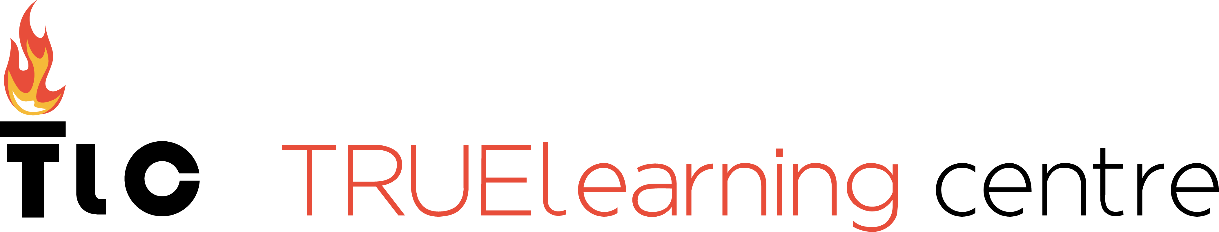 Application for AppointmentsPOST APPLIED FOR:   FULL-TIME TUTOR       PART-TIME TUTOR (please  at least one)POST APPLIED FOR:   FULL-TIME TUTOR       PART-TIME TUTOR (please  at least one)POST APPLIED FOR:   FULL-TIME TUTOR       PART-TIME TUTOR (please  at least one)POST APPLIED FOR:   FULL-TIME TUTOR       PART-TIME TUTOR (please  at least one)POST APPLIED FOR:   FULL-TIME TUTOR       PART-TIME TUTOR (please  at least one)POST APPLIED FOR:   FULL-TIME TUTOR       PART-TIME TUTOR (please  at least one)POST APPLIED FOR:   FULL-TIME TUTOR       PART-TIME TUTOR (please  at least one)POST APPLIED FOR:   FULL-TIME TUTOR       PART-TIME TUTOR (please  at least one)POST APPLIED FOR:   FULL-TIME TUTOR       PART-TIME TUTOR (please  at least one)POST APPLIED FOR:   FULL-TIME TUTOR       PART-TIME TUTOR (please  at least one)POST APPLIED FOR:   FULL-TIME TUTOR       PART-TIME TUTOR (please  at least one)POST APPLIED FOR:   FULL-TIME TUTOR       PART-TIME TUTOR (please  at least one)POST APPLIED FOR:   FULL-TIME TUTOR       PART-TIME TUTOR (please  at least one)POST APPLIED FOR:   FULL-TIME TUTOR       PART-TIME TUTOR (please  at least one)POST APPLIED FOR:   FULL-TIME TUTOR       PART-TIME TUTOR (please  at least one)POST APPLIED FOR:   FULL-TIME TUTOR       PART-TIME TUTOR (please  at least one)POST APPLIED FOR:   FULL-TIME TUTOR       PART-TIME TUTOR (please  at least one)POST APPLIED FOR:   FULL-TIME TUTOR       PART-TIME TUTOR (please  at least one)SUJECTS & LEVELS: (e.g. English, Primary 1 – 3)SUJECTS & LEVELS: (e.g. English, Primary 1 – 3)SUJECTS & LEVELS: (e.g. English, Primary 1 – 3)SUJECTS & LEVELS: (e.g. English, Primary 1 – 3)SUJECTS & LEVELS: (e.g. English, Primary 1 – 3)SUJECTS & LEVELS: (e.g. English, Primary 1 – 3)SUJECTS & LEVELS: (e.g. English, Primary 1 – 3)SUJECTS & LEVELS: (e.g. English, Primary 1 – 3)SUJECTS & LEVELS: (e.g. English, Primary 1 – 3)SUJECTS & LEVELS: (e.g. English, Primary 1 – 3)SUJECTS & LEVELS: (e.g. English, Primary 1 – 3)SUJECTS & LEVELS: (e.g. English, Primary 1 – 3)SUJECTS & LEVELS: (e.g. English, Primary 1 – 3)SUJECTS & LEVELS: (e.g. English, Primary 1 – 3)SUJECTS & LEVELS: (e.g. English, Primary 1 – 3)SUJECTS & LEVELS: (e.g. English, Primary 1 – 3)SUJECTS & LEVELS: (e.g. English, Primary 1 – 3)SUJECTS & LEVELS: (e.g. English, Primary 1 – 3)SubjectSubjectLevel (s)Level (s)Level (s)SubjectSubjectSubjectSubjectSubjectSubjectSubjectLevel (s)Level (s)Level (s)Level (s)Level (s)Level (s)PERSONAL DETAILSPERSONAL DETAILSPERSONAL DETAILSPERSONAL DETAILSPERSONAL DETAILSPERSONAL DETAILSPERSONAL DETAILSPERSONAL DETAILSPERSONAL DETAILSPERSONAL DETAILSPERSONAL DETAILSPERSONAL DETAILSPERSONAL DETAILSPERSONAL DETAILSPERSONAL DETAILSPERSONAL DETAILSPERSONAL DETAILSPERSONAL DETAILSTitle and Full Name as in Passport/Identity Card (underline Surname/Family Name):Title and Full Name as in Passport/Identity Card (underline Surname/Family Name):Title and Full Name as in Passport/Identity Card (underline Surname/Family Name):Title and Full Name as in Passport/Identity Card (underline Surname/Family Name):Title and Full Name as in Passport/Identity Card (underline Surname/Family Name):Title and Full Name as in Passport/Identity Card (underline Surname/Family Name):Title and Full Name as in Passport/Identity Card (underline Surname/Family Name):Title and Full Name as in Passport/Identity Card (underline Surname/Family Name):Title and Full Name as in Passport/Identity Card (underline Surname/Family Name):Title and Full Name as in Passport/Identity Card (underline Surname/Family Name):Title and Full Name as in Passport/Identity Card (underline Surname/Family Name):Dr / Mr / Mrs / Mdm / Miss / MsDr / Mr / Mrs / Mdm / Miss / MsDr / Mr / Mrs / Mdm / Miss / MsDr / Mr / Mrs / Mdm / Miss / MsPostal Address:Postal Address:Postal Address:Postal Address:Postal Address:Postal Address:Telephone Nos.:Telephone Nos.:Telephone Nos.:Telephone Nos.:Telephone Nos.:Postal Address:Postal Address:Postal Address:Postal Address:Postal Address:Postal Address:(Office)()()()Postal Address:Postal Address:Postal Address:Postal Address:Postal Address:Postal Address:(Home)(Pager)(Pager)(Pager)Postal Address:Postal Address:Postal Address:Postal Address:Postal Address:Postal Address:E-mail Address: E-mail Address: E-mail Address: E-mail Address: E-mail Address: E-mail Address: E-mail Address: E-mail Address: E-mail Address: E-mail Address: E-mail Address: E-mail Address: Home Address (if different from Postal Address):Home Address (if different from Postal Address):Home Address (if different from Postal Address):Home Address (if different from Postal Address):Home Address (if different from Postal Address):Home Address (if different from Postal Address):E-mail Address: E-mail Address: E-mail Address: E-mail Address: E-mail Address: E-mail Address: E-mail Address: E-mail Address: E-mail Address: E-mail Address: E-mail Address: E-mail Address: Home Address (if different from Postal Address):Home Address (if different from Postal Address):Home Address (if different from Postal Address):Home Address (if different from Postal Address):Home Address (if different from Postal Address):Home Address (if different from Postal Address):Nationality: Nationality: Nationality: Nationality: Nationality: Nationality: Nationality: Nationality: Nationality: Nationality: Nationality: Nationality: Home Address (if different from Postal Address):Home Address (if different from Postal Address):Home Address (if different from Postal Address):Home Address (if different from Postal Address):Home Address (if different from Postal Address):Home Address (if different from Postal Address): Permanent Resident: Permanent Resident: Permanent Resident: Permanent Resident: Permanent Resident: Permanent Resident: Permanent Resident:   Yes   Yes   Yes   No   NoHome Address (if different from Postal Address):Home Address (if different from Postal Address):Home Address (if different from Postal Address):Home Address (if different from Postal Address):Home Address (if different from Postal Address):Home Address (if different from Postal Address):Date of Birth: Date of Birth: Date of Birth: Country of Birth: Country of Birth: Country of Birth: For  / Malaysian Citizens and  PRs onlyFor  / Malaysian Citizens and  PRs onlyFor  / Malaysian Citizens and  PRs onlyFor  / Malaysian Citizens and  PRs onlyFor  / Malaysian Citizens and  PRs onlyFor  / Malaysian Citizens and  PRs onlyFor  / Malaysian Citizens and  PRs onlyFor  / Malaysian Citizens and  PRs onlyFor  / Malaysian Citizens and  PRs onlyFor  / Malaysian Citizens and  PRs onlyFor  / Malaysian Citizens and  PRs onlyFor  / Malaysian Citizens and  PRs onlyDate of Birth: Date of Birth: Date of Birth: Country of Birth: Country of Birth: Country of Birth: Identity Card No.:Identity Card No.:Identity Card No.:Colour:   PinkEthnic Group: Ethnic Group: Ethnic Group: Religion: Religion: Religion: Old Identity Card No.: (For Malaysian Citizens Only)Old Identity Card No.: (For Malaysian Citizens Only)Old Identity Card No.: (For Malaysian Citizens Only)Old Identity Card No.: (For Malaysian Citizens Only)   BlueEthnic Group: Ethnic Group: Ethnic Group: Religion: Religion: Religion: Old Identity Card No.: (For Malaysian Citizens Only)Old Identity Card No.: (For Malaysian Citizens Only)Old Identity Card No.: (For Malaysian Citizens Only)Old Identity Card No.: (For Malaysian Citizens Only)Sex: Sex: Sex: Marital Status:  Single / Married / Divorced / Widowed / SeparatedMarital Status:  Single / Married / Divorced / Widowed / SeparatedMarital Status:  Single / Married / Divorced / Widowed / SeparatedPassport No.:Passport No.:Passport No.:Passport No.:Passport No.:Passport No.:Passport No.:Date of Issue:Date of Issue:Date of Issue:Date of Issue:Date of Issue:Sex: Sex: Sex: Marital Status:  Single / Married / Divorced / Widowed / SeparatedMarital Status:  Single / Married / Divorced / Widowed / SeparatedMarital Status:  Single / Married / Divorced / Widowed / SeparatedPlace of Issue:Place of Issue:Place of Issue:Place of Issue:Place of Issue:Place of Issue:Place of Issue:Date of Expiry:Date of Expiry:Date of Expiry:Date of Expiry:Date of Expiry:EDUCATION (List Secondary Schools, Universities and other Institutions attended and attach copies of relevant certificates and transcripts)EDUCATION (List Secondary Schools, Universities and other Institutions attended and attach copies of relevant certificates and transcripts)EDUCATION (List Secondary Schools, Universities and other Institutions attended and attach copies of relevant certificates and transcripts)EDUCATION (List Secondary Schools, Universities and other Institutions attended and attach copies of relevant certificates and transcripts)EDUCATION (List Secondary Schools, Universities and other Institutions attended and attach copies of relevant certificates and transcripts)EDUCATION (List Secondary Schools, Universities and other Institutions attended and attach copies of relevant certificates and transcripts)EDUCATION (List Secondary Schools, Universities and other Institutions attended and attach copies of relevant certificates and transcripts)EDUCATION (List Secondary Schools, Universities and other Institutions attended and attach copies of relevant certificates and transcripts)EDUCATION (List Secondary Schools, Universities and other Institutions attended and attach copies of relevant certificates and transcripts)EDUCATION (List Secondary Schools, Universities and other Institutions attended and attach copies of relevant certificates and transcripts)EDUCATION (List Secondary Schools, Universities and other Institutions attended and attach copies of relevant certificates and transcripts)EDUCATION (List Secondary Schools, Universities and other Institutions attended and attach copies of relevant certificates and transcripts)EDUCATION (List Secondary Schools, Universities and other Institutions attended and attach copies of relevant certificates and transcripts)EDUCATION (List Secondary Schools, Universities and other Institutions attended and attach copies of relevant certificates and transcripts)EDUCATION (List Secondary Schools, Universities and other Institutions attended and attach copies of relevant certificates and transcripts)EDUCATION (List Secondary Schools, Universities and other Institutions attended and attach copies of relevant certificates and transcripts)EDUCATION (List Secondary Schools, Universities and other Institutions attended and attach copies of relevant certificates and transcripts)EDUCATION (List Secondary Schools, Universities and other Institutions attended and attach copies of relevant certificates and transcripts)FromToSchools/Institutions AttendedSchools/Institutions AttendedSchools/Institutions AttendedSchools/Institutions AttendedSchools/Institutions AttendedSchools/Institutions AttendedCountryCountryCountryCountryCountryCountryQualifications Attained
(for honours or degree, state field of study and class of honours)Qualifications Attained
(for honours or degree, state field of study and class of honours)Qualifications Attained
(for honours or degree, state field of study and class of honours)Qualifications Attained
(for honours or degree, state field of study and class of honours)TEACHER TRAINING QUALIFICATIONS (attach copies of relevant certificates and transcripts)TEACHER TRAINING QUALIFICATIONS (attach copies of relevant certificates and transcripts)TEACHER TRAINING QUALIFICATIONS (attach copies of relevant certificates and transcripts)TEACHER TRAINING QUALIFICATIONS (attach copies of relevant certificates and transcripts)TEACHER TRAINING QUALIFICATIONS (attach copies of relevant certificates and transcripts)TEACHER TRAINING QUALIFICATIONS (attach copies of relevant certificates and transcripts)TEACHER TRAINING QUALIFICATIONS (attach copies of relevant certificates and transcripts)TEACHER TRAINING QUALIFICATIONS (attach copies of relevant certificates and transcripts)TEACHER TRAINING QUALIFICATIONS (attach copies of relevant certificates and transcripts)TEACHER TRAINING QUALIFICATIONS (attach copies of relevant certificates and transcripts)Name/Country of InstitutionName/Country of InstitutionName/Country of InstitutionName/Country of InstitutionQualification Obtained/Date ObtainedQualification Obtained/Date ObtainedQualification Obtained/Date ObtainedQualification Obtained/Date ObtainedSubject (s) /Levels TrainedSubject (s) /Levels TrainedSubject (s) /Levels TrainedSubject (s) /Levels TrainedLanguage of InstructionLanguage of InstructionLanguage of InstructionLanguage of InstructionMEMBERSHIP OF PROFESSIONAL INSTITUTIONS OR SOCIETIESMEMBERSHIP OF PROFESSIONAL INSTITUTIONS OR SOCIETIESMEMBERSHIP OF PROFESSIONAL INSTITUTIONS OR SOCIETIESMEMBERSHIP OF PROFESSIONAL INSTITUTIONS OR SOCIETIESMEMBERSHIP OF PROFESSIONAL INSTITUTIONS OR SOCIETIESMEMBERSHIP OF PROFESSIONAL INSTITUTIONS OR SOCIETIESMEMBERSHIP OF PROFESSIONAL INSTITUTIONS OR SOCIETIESMEMBERSHIP OF PROFESSIONAL INSTITUTIONS OR SOCIETIESMEMBERSHIP OF PROFESSIONAL INSTITUTIONS OR SOCIETIESMEMBERSHIP OF PROFESSIONAL INSTITUTIONS OR SOCIETIESYearYearName of Institution / SocietyName of Institution / SocietyName of Institution / SocietyName of Institution / SocietyName of Institution / SocietyName of Institution / SocietyPostPostTEACHING EXPERIENCE  (Starting with your present/last school, please state your teaching experience in reverse date order)TEACHING EXPERIENCE  (Starting with your present/last school, please state your teaching experience in reverse date order)TEACHING EXPERIENCE  (Starting with your present/last school, please state your teaching experience in reverse date order)TEACHING EXPERIENCE  (Starting with your present/last school, please state your teaching experience in reverse date order)TEACHING EXPERIENCE  (Starting with your present/last school, please state your teaching experience in reverse date order)TEACHING EXPERIENCE  (Starting with your present/last school, please state your teaching experience in reverse date order)TEACHING EXPERIENCE  (Starting with your present/last school, please state your teaching experience in reverse date order)TEACHING EXPERIENCE  (Starting with your present/last school, please state your teaching experience in reverse date order)TEACHING EXPERIENCE  (Starting with your present/last school, please state your teaching experience in reverse date order)TEACHING EXPERIENCE  (Starting with your present/last school, please state your teaching experience in reverse date order)FromToToPosition HeldPosition HeldSchool Name/MOE HQ DivisionSchool Name/MOE HQ DivisionSubjects taughtSubjects taughtLevel (e.g. Primary 5, 6)DATE OF COMMENCEMENT AND EXPECTED PAYDATE OF COMMENCEMENT AND EXPECTED PAYDATE OF COMMENCEMENT AND EXPECTED PAYDATE OF COMMENCEMENT AND EXPECTED PAYDATE OF COMMENCEMENT AND EXPECTED PAYDATE OF COMMENCEMENT AND EXPECTED PAYDATE OF COMMENCEMENT AND EXPECTED PAYDATE OF COMMENCEMENT AND EXPECTED PAYDATE OF COMMENCEMENT AND EXPECTED PAYDATE OF COMMENCEMENT AND EXPECTED PAYEarliest date of commencement: Earliest date of commencement: Earliest date of commencement: Earliest date of commencement: Earliest date of commencement: Earliest date of commencement: Expected rate: $             per hourExpected rate: $             per hourExpected rate: $             per hourExpected rate: $             per hourANY OTHER INFORMATIONANY OTHER INFORMATIONANY OTHER INFORMATIONANY OTHER INFORMATIONANY OTHER INFORMATIONANY OTHER INFORMATIONANY OTHER INFORMATIONANY OTHER INFORMATIONANY OTHER INFORMATIONANY OTHER INFORMATIONAny other relevant information you would like to give in support of your application eg. professional or academic achievement, award winner, etc
Any other relevant information you would like to give in support of your application eg. professional or academic achievement, award winner, etc
Any other relevant information you would like to give in support of your application eg. professional or academic achievement, award winner, etc
Any other relevant information you would like to give in support of your application eg. professional or academic achievement, award winner, etc
Any other relevant information you would like to give in support of your application eg. professional or academic achievement, award winner, etc
Any other relevant information you would like to give in support of your application eg. professional or academic achievement, award winner, etc
Any other relevant information you would like to give in support of your application eg. professional or academic achievement, award winner, etc
Any other relevant information you would like to give in support of your application eg. professional or academic achievement, award winner, etc
Any other relevant information you would like to give in support of your application eg. professional or academic achievement, award winner, etc
Any other relevant information you would like to give in support of your application eg. professional or academic achievement, award winner, etc
DECLARATIONDECLARATIONDECLARATIONDECLARATIONDECLARATIONDECLARATIONHave you ever suffered or are you suffering from any physical impairment, disease or mental illness?Have you ever suffered or are you suffering from any physical impairment, disease or mental illness?Have you ever suffered or are you suffering from any physical impairment, disease or mental illness?Have you ever suffered or are you suffering from any physical impairment, disease or mental illness?Have you ever suffered or are you suffering from any physical impairment, disease or mental illness?Do you have a criminal record in Singapore?Do you have a criminal record in Singapore?Do you have a criminal record in Singapore?Do you have a criminal record in Singapore?Do you have a criminal record in Singapore?Have you ever been convicted in a court of law in any other country (excluding parking offences or criminal records disclosed above)?Have you ever been convicted in a court of law in any other country (excluding parking offences or criminal records disclosed above)?Have you ever been convicted in a court of law in any other country (excluding parking offences or criminal records disclosed above)?Have you ever been convicted in a court of law in any other country (excluding parking offences or criminal records disclosed above)?Have you ever been convicted in a court of law in any other country (excluding parking offences or criminal records disclosed above)?Have you been charged with any offence in a court of law in any country for which the outcome is not yet known (excluding parking offences)?Have you been charged with any offence in a court of law in any country for which the outcome is not yet known (excluding parking offences)?Have you been charged with any offence in a court of law in any country for which the outcome is not yet known (excluding parking offences)?Have you been charged with any offence in a court of law in any country for which the outcome is not yet known (excluding parking offences)?Have you been charged with any offence in a court of law in any country for which the outcome is not yet known (excluding parking offences)?Did you leave the employment of the Ministry of Education?If so, please put a tick in one of the boxes by the selected reason. Normal resignation Retirement Dismissal, discharge or termination of service Other grounds (Please specify) :Did you leave the employment of the Ministry of Education?If so, please put a tick in one of the boxes by the selected reason. Normal resignation Retirement Dismissal, discharge or termination of service Other grounds (Please specify) :Did you leave the employment of the Ministry of Education?If so, please put a tick in one of the boxes by the selected reason. Normal resignation Retirement Dismissal, discharge or termination of service Other grounds (Please specify) :Did you leave the employment of the Ministry of Education?If so, please put a tick in one of the boxes by the selected reason. Normal resignation Retirement Dismissal, discharge or termination of service Other grounds (Please specify) :Did you leave the employment of the Ministry of Education?If so, please put a tick in one of the boxes by the selected reason. Normal resignation Retirement Dismissal, discharge or termination of service Other grounds (Please specify) :Did you leave the service of other tuition/enrichment centres?If so, please provide the names of the centres and the reason(s) for leaving:Did you leave the service of other tuition/enrichment centres?If so, please provide the names of the centres and the reason(s) for leaving:Did you leave the service of other tuition/enrichment centres?If so, please provide the names of the centres and the reason(s) for leaving:Did you leave the service of other tuition/enrichment centres?If so, please provide the names of the centres and the reason(s) for leaving:Did you leave the service of other tuition/enrichment centres?If so, please provide the names of the centres and the reason(s) for leaving:
I declare that the particulars in this application are true to the best of my knowledge and belief, and I have not willfully suppressed any material facts. 


I declare that the particulars in this application are true to the best of my knowledge and belief, and I have not willfully suppressed any material facts. 


I declare that the particulars in this application are true to the best of my knowledge and belief, and I have not willfully suppressed any material facts. 


I declare that the particulars in this application are true to the best of my knowledge and belief, and I have not willfully suppressed any material facts. 


I declare that the particulars in this application are true to the best of my knowledge and belief, and I have not willfully suppressed any material facts. 


I declare that the particulars in this application are true to the best of my knowledge and belief, and I have not willfully suppressed any material facts. 

Signature of ApplicantDate